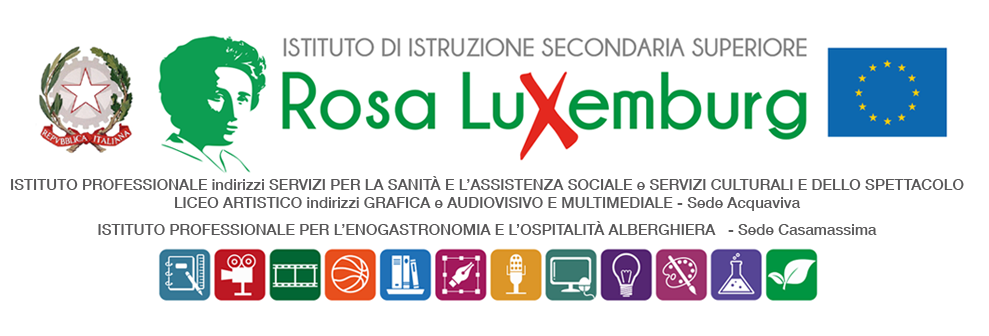 Studenti maggiorenniCOMUNICAZIONE DEI GENITORIIl/La sottoscritto/a   ………………………………………………………………………………………………………..…………………eil/la sottoscritto/a    ……………………………………………………………………………………………………….……………......genitore/i – legale tutore dell’alunno/a  ……………………………………………………………………………….……….…, frequentante la classe 5B Lam, DICHIARANOdi essere a conoscenza del fatto che:che il/la proprio/a  figlio/a parteciperà alle riprese per il progetto V Biennale dei Licei Artistici in Acquaviva delle Fonti, in data 9 maggio 2024, dalle ore 9.00 alle ore 11.00.gli studenti saranno accompagnati e coordinati per tutta la durata dell’attività dalla prof.ssa Scarati e, al termine delle attività, faranno regolarmente rientro a scuola. Data……………………. Firma del genitore    …………………………………………Firma del genitore    …………………………………………Firma dell’alunno/a  ………………………..……………….